Update your subscriptions, modify your password or email address, or stop subscriptions at any time on your Subscriber Preferences Page. You will need to use your email address to log in. If you have questions or problems with the subscription service, please contact subscriberhelp.govdelivery.com.This service is provided to you at no charge by Michigan Veterans Affairs Agency.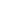 This email was sent to youngms76@hotmail.com using GovDelivery Communications Cloud on behalf of: Michigan Department of Military & Veterans Affairs · 3411 Martin Luther King Jr. Blvd. · Lansing, MI 48906